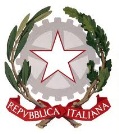 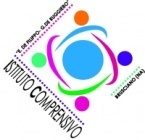 Ministero dell’Istruzione, dell’Università e della RicercaISTITUTO COMPRENSIVO STATALE "DE FILIPPO - DE RUGGIERO"Via Vittorio Veneto - 80031 - Brusciano (NA) – Tel./Fax: 081/8862604  E-mail: NAIC8EK00N@istruzione.it - Sito web: http://www.icderuggiero.itLa scheda vuole rappresentare una guida per identificare eventuali situazioni di alunni con bisogni educativi speciali che non rientrano nella Legge 104 o nella Legge 170.I dati richiesti devono essere ricavati dalla percezione dei docenti, relativa al vissuto quotidiano scolastico.Si sottolinea che le difficoltà rilevate, soprattutto nell’analisi delle competenze didattiche, non bastano ad identificare automaticamente un BES, ma vanno valutate per capirne la natura e provvedere eventualmente alla predisposizione di un PDP.Riportare qui il nome e cognome dell'alunno:           1. _______________________________________________                                                                                            2. _______________________________________________                                                                                            3. _______________________________________________                                                                                            4. _______________________________________________                                                                                            5. _______________________________________________Il comportamento è l’evento oggetto di osservazione e di analisi; è l’interazione delle risposte con gli stimoli. Si verifica quando serve ad uno scopo per l’individuo che lo manifesta e viene quotidianamente “modellato” positivamente e negativamente, attraverso rinforzi verbali, fisici o sociali. Il contesto influenza la manifestazione di tale comportamento.Un comportamento che l’adulto chiama “problematico” - in quanto inficia il suo normale funzionamento, non è contestualizzato rispetto all’età, al momento e al luogo – è la strategia migliore che un soggetto ha elaborato per affrontare una data situazione.Il comportamento problematico ha diverse caratteristiche:1) ha sempre uno scopo, che può essere: OTTENERE QUALCOSA (attenzione, un’attività, un oggetto…), EVITARE O FUGGIRE DA QUALCHE SITUAZIONE (un’attività troppo difficile, un’attività o situazione non gradita che ad esempio produce ansia o paura)2) ha un intento comunicativo (“Ho bisogno di aiuto”, “Sono annoiato”, “Ho voglia di svolgere un’altra attività”, “Non ho voglia di stare in questo luogo”, “Non mi sento bene”, ecc.)Il comportamento è l’insieme di diversi elementi: è l’interazione delle risposte con gli stimoli.Queste griglie hanno lo scopo di aiutare l'osservazione dei comportamenti a partire da un'analisi che includa non solo la ricognizione delle competenze raggiunte ma soprattutto la percezione dell'io dei propri studenti. Brusciano,_________________________________                                                                             I Coordinatori di classeGUIDA PER IL RILEVAMENTO DI ALUNNI CON BISOGNI EDUCATIVI SPECIALI INDIVIDUATI DALL’EQUIPE/CONSIGLIO DI CLASSEGUIDA PER IL RILEVAMENTO DI ALUNNI CON BISOGNI EDUCATIVI SPECIALI INDIVIDUATI DALL’EQUIPE/CONSIGLIO DI CLASSEGUIDA PER IL RILEVAMENTO DI ALUNNI CON BISOGNI EDUCATIVI SPECIALI INDIVIDUATI DALL’EQUIPE/CONSIGLIO DI CLASSEGUIDA PER IL RILEVAMENTO DI ALUNNI CON BISOGNI EDUCATIVI SPECIALI INDIVIDUATI DALL’EQUIPE/CONSIGLIO DI CLASSEGUIDA PER IL RILEVAMENTO DI ALUNNI CON BISOGNI EDUCATIVI SPECIALI INDIVIDUATI DALL’EQUIPE/CONSIGLIO DI CLASSEGUIDA PER IL RILEVAMENTO DI ALUNNI CON BISOGNI EDUCATIVI SPECIALI INDIVIDUATI DALL’EQUIPE/CONSIGLIO DI CLASSEGUIDA PER IL RILEVAMENTO DI ALUNNI CON BISOGNI EDUCATIVI SPECIALI INDIVIDUATI DALL’EQUIPE/CONSIGLIO DI CLASSEGUIDA PER IL RILEVAMENTO DI ALUNNI CON BISOGNI EDUCATIVI SPECIALI INDIVIDUATI DALL’EQUIPE/CONSIGLIO DI CLASSEGUIDA PER IL RILEVAMENTO DI ALUNNI CON BISOGNI EDUCATIVI SPECIALI INDIVIDUATI DALL’EQUIPE/CONSIGLIO DI CLASSEGUIDA PER IL RILEVAMENTO DI ALUNNI CON BISOGNI EDUCATIVI SPECIALI INDIVIDUATI DALL’EQUIPE/CONSIGLIO DI CLASSEGUIDA PER IL RILEVAMENTO DI ALUNNI CON BISOGNI EDUCATIVI SPECIALI INDIVIDUATI DALL’EQUIPE/CONSIGLIO DI CLASSEGUIDA PER IL RILEVAMENTO DI ALUNNI CON BISOGNI EDUCATIVI SPECIALI INDIVIDUATI DALL’EQUIPE/CONSIGLIO DI CLASSEGUIDA PER IL RILEVAMENTO DI ALUNNI CON BISOGNI EDUCATIVI SPECIALI INDIVIDUATI DALL’EQUIPE/CONSIGLIO DI CLASSEGUIDA PER IL RILEVAMENTO DI ALUNNI CON BISOGNI EDUCATIVI SPECIALI INDIVIDUATI DALL’EQUIPE/CONSIGLIO DI CLASSEGUIDA PER IL RILEVAMENTO DI ALUNNI CON BISOGNI EDUCATIVI SPECIALI INDIVIDUATI DALL’EQUIPE/CONSIGLIO DI CLASSELa scheda ha l’obiettivo di rilevare la situazione specifica dell’alunno. Si chiede di monitorare alcuni aspetti relativi alla famiglia per avere una visione d’insieme; il focus resta comunque l’alunno.La scheda ha l’obiettivo di rilevare la situazione specifica dell’alunno. Si chiede di monitorare alcuni aspetti relativi alla famiglia per avere una visione d’insieme; il focus resta comunque l’alunno.La scheda ha l’obiettivo di rilevare la situazione specifica dell’alunno. Si chiede di monitorare alcuni aspetti relativi alla famiglia per avere una visione d’insieme; il focus resta comunque l’alunno.La scheda ha l’obiettivo di rilevare la situazione specifica dell’alunno. Si chiede di monitorare alcuni aspetti relativi alla famiglia per avere una visione d’insieme; il focus resta comunque l’alunno.La scheda ha l’obiettivo di rilevare la situazione specifica dell’alunno. Si chiede di monitorare alcuni aspetti relativi alla famiglia per avere una visione d’insieme; il focus resta comunque l’alunno.La scheda ha l’obiettivo di rilevare la situazione specifica dell’alunno. Si chiede di monitorare alcuni aspetti relativi alla famiglia per avere una visione d’insieme; il focus resta comunque l’alunno.La scheda ha l’obiettivo di rilevare la situazione specifica dell’alunno. Si chiede di monitorare alcuni aspetti relativi alla famiglia per avere una visione d’insieme; il focus resta comunque l’alunno.La scheda ha l’obiettivo di rilevare la situazione specifica dell’alunno. Si chiede di monitorare alcuni aspetti relativi alla famiglia per avere una visione d’insieme; il focus resta comunque l’alunno.La scheda ha l’obiettivo di rilevare la situazione specifica dell’alunno. Si chiede di monitorare alcuni aspetti relativi alla famiglia per avere una visione d’insieme; il focus resta comunque l’alunno.La scheda ha l’obiettivo di rilevare la situazione specifica dell’alunno. Si chiede di monitorare alcuni aspetti relativi alla famiglia per avere una visione d’insieme; il focus resta comunque l’alunno.La scheda ha l’obiettivo di rilevare la situazione specifica dell’alunno. Si chiede di monitorare alcuni aspetti relativi alla famiglia per avere una visione d’insieme; il focus resta comunque l’alunno.La scheda ha l’obiettivo di rilevare la situazione specifica dell’alunno. Si chiede di monitorare alcuni aspetti relativi alla famiglia per avere una visione d’insieme; il focus resta comunque l’alunno.La scheda ha l’obiettivo di rilevare la situazione specifica dell’alunno. Si chiede di monitorare alcuni aspetti relativi alla famiglia per avere una visione d’insieme; il focus resta comunque l’alunno.La scheda ha l’obiettivo di rilevare la situazione specifica dell’alunno. Si chiede di monitorare alcuni aspetti relativi alla famiglia per avere una visione d’insieme; il focus resta comunque l’alunno.La scheda ha l’obiettivo di rilevare la situazione specifica dell’alunno. Si chiede di monitorare alcuni aspetti relativi alla famiglia per avere una visione d’insieme; il focus resta comunque l’alunno.Denominazione Scuola :  _____________________________________                  PrimariaSecondaria di primo gradoDenominazione Scuola :  _____________________________________                  PrimariaSecondaria di primo gradoDenominazione Scuola :  _____________________________________                  PrimariaSecondaria di primo gradoDenominazione Scuola :  _____________________________________                  PrimariaSecondaria di primo gradoDenominazione Scuola :  _____________________________________                  PrimariaSecondaria di primo gradoDenominazione Scuola :  _____________________________________                  PrimariaSecondaria di primo gradoDenominazione Scuola :  _____________________________________                  PrimariaSecondaria di primo gradoDenominazione Scuola :  _____________________________________                  PrimariaSecondaria di primo gradoDenominazione Scuola :  _____________________________________                  PrimariaSecondaria di primo gradoDenominazione Scuola :  _____________________________________                  PrimariaSecondaria di primo gradoDenominazione Scuola :  _____________________________________                  PrimariaSecondaria di primo gradoDenominazione Scuola :  _____________________________________                  PrimariaSecondaria di primo gradoDenominazione Scuola :  _____________________________________                  PrimariaSecondaria di primo gradoDenominazione Scuola :  _____________________________________                  PrimariaSecondaria di primo gradoDenominazione Scuola :  _____________________________________                  PrimariaSecondaria di primo gradoLivello socialeLivello socialeLivello socialeLivello socialeLivello socialeLivello socialeLivello socialeLivello socialeLivello socialeLivello socialeLivello socialeLivello socialeLivello socialeLivello socialeNome e cognomeesperienze extrascolastichedell’alunnoesperienze extrascolastichedell’alunnoesperienze extrascolastichedell’alunnoesperienze extrascolastichedell’alunnoesperienze extrascolastichedell’alunnoesperienze extrascolastichedell’alunnopartecipazione dei genitori agli organi collegiali ed altri incontripartecipazione dei genitori agli organi collegiali ed altri incontripartecipazione dei genitori agli organi collegiali ed altri incontripartecipazione dei genitori agli organi collegiali ed altri incontripartecipazione dei genitori agli organi collegiali ed altri incontripartecipazione dei genitori agli organi collegiali ed altri incontripartecipazione dei genitori agli organi collegiali ed altri incontripartecipazione dei genitori agli organi collegiali ed altri incontriNullesporadichesporadichefrequentifrequentiassidueNulleNullesporadichesporadichesporadichefrequentifrequentiassidue12345Livello culturale e linguistico(relativo ai genitori)Livello culturale e linguistico(relativo ai genitori)Livello culturale e linguistico(relativo ai genitori)Livello culturale e linguistico(relativo ai genitori)Livello culturale e linguistico(relativo ai genitori)Livello culturale e linguistico(relativo ai genitori)Livello culturale e linguistico(relativo ai genitori)Livello culturale e linguistico(relativo ai genitori)Livello culturale e linguistico(relativo ai genitori)Livello culturale e linguistico(relativo ai genitori)Livello culturale e linguistico(relativo ai genitori)Livello culturale e linguistico(relativo ai genitori)Livello culturale e linguistico(relativo ai genitori)Livello culturale e linguistico(relativo ai genitori)Nome e cognomecondivisione obiettivi educ. e didattici della scuolacondivisione obiettivi educ. e didattici della scuolacondivisione obiettivi educ. e didattici della scuolacondivisione obiettivi educ. e didattici della scuolacondivisione obiettivi educ. e didattici della scuolacondivisione obiettivi educ. e didattici della scuolapadronanza della lingua italiana da parte dei genitoripadronanza della lingua italiana da parte dei genitoripadronanza della lingua italiana da parte dei genitoripadronanza della lingua italiana da parte dei genitoripadronanza della lingua italiana da parte dei genitoripadronanza della lingua italiana da parte dei genitoripadronanza della lingua italiana da parte dei genitoripadronanza della lingua italiana da parte dei genitoriScarsaSufficienteSufficienteBuonaBuonaOttimaNon adeguataNon adeguataAdeguataAdeguataAdeguataBuonaBuonaOttima12345Livello economicoLivello economicoLivello economicoLivello economicoLivello economicoLivello economicoLivello economicoLivello economicoLivello economicoLivello economicoLivello economicoLivello economicoLivello economicoLivello economicoNome e cognomeOccorrente attivitàOccorrente attivitàMerendaMerendaAssicuraz.Assicuraz.Assicuraz.Pagamenti variPagamenti variVestiario Vestiario Vestiario Accesso al PCAccesso al PCAccesso al PC12345AlunnoArea del séArea del séArea del séArea del séArea del séArea del séArea del séArea del séArea del séArea del séArea del séArea del séArea del séArea del séArea del séAlunnoAutostimaAutostimaAutostimaAutostimaTenuta/FaticabilitàTenuta/FaticabilitàTenuta/FaticabilitàTenuta/FaticabilitàControllo emotivitàAutonomia emotiva e relazionaleAutonomia emotiva e relazionaleAutonomia emotiva e relazionaleAutonomia emotiva e relazionaleRisposta alle diverse proposte/partecipazioneControllo psico-motorioAlunnoscarsasufficientebuonaottimascarsasufficientebuonaottimalivello di adeguatezza: 0: non adeguato 1: parzialmente adeguato 2:  adeguato3: buonoscarsasufficientebuonaottimalivello di adeguatezza: 0: non adeguato 1: parzialmente adeguato 2:  adeguato3: buonolivello di adeguatezza: 0: non adeguato 1: parzialmente adeguato 2:  adeguato3: buonoAlunnoAnalisi delle competenze didatticheAnalisi delle competenze didatticheAnalisi delle competenze didatticheAnalisi delle competenze didatticheAnalisi delle competenze didatticheAnalisi delle competenze didatticheAnalisi delle competenze didatticheAnalisi delle competenze didatticheAnalisi delle competenze didatticheAnalisi delle competenze didatticheAnalisi delle competenze didatticheAnalisi delle competenze didatticheAnalisi delle competenze didatticheAnalisi delle competenze didatticheAnalisi delle competenze didatticheAnalisi delle competenze didatticheAnalisi delle competenze didatticheAnalisi delle competenze didatticheAnalisi delle competenze didatticheAnalisi delle competenze didatticheAnalisi delle competenze didatticheAnalisi delle competenze didatticheAnalisi delle competenze didatticheAnalisi delle competenze didatticheAnalisi delle competenze didatticheAnalisi delle competenze didatticheAnalisi delle competenze didatticheAnalisi delle competenze didatticheAlunnoattenzioneattenzioneattenzioneattenzionememoria specificarelativa ad aspetti puramente didatticimemoria specificarelativa ad aspetti puramente didatticimemoria specificarelativa ad aspetti puramente didatticimemoria specificarelativa ad aspetti puramente didatticicompetenze comunicativecompetenze comunicativecompetenze comunicativecompetenze comunicativecompetenze logichecompetenze logichecompetenze logichecompetenze logichecompetenze matematichecompetenze matematichecompetenze matematichecompetenze matematichecompetenze pratico-operativecompetenze pratico-operativecompetenze pratico-operativecompetenze pratico-operativelivello di autonomia didatticalivello di autonomia didatticalivello di autonomia didatticalivello di autonomia didatticaAlunnoscarsasufficientebuonaottimascarsasufficientebuonaottimascarsesufficientibuoneottimescarsesufficientibuoneottimescarsesufficientibuoneottimescarsesufficientibuoneottimescarsasufficientebuonaottimaAlunnoSfera  relazionaleSfera  relazionaleSfera  relazionaleSfera  relazionaleSfera  relazionaleSfera  relazionaleSfera  relazionaleSfera  relazionaleSfera  relazionaleSfera  relazionaleSfera  relazionaleSfera  relazionaleAlunnoRapporto con gli adultiRapporto con i compagniRispetto delle regoleRispetto delle regoleRispetto delle regoleRispetto delle regoleRispetto delle idee altruiRispetto delle idee altruiRispetto delle idee altruiRispetto delle idee altruiRispetto del materiale comuneEmpatia nei confronti di emozioni/fatti vissuti dai compagni (lettura del contesto)Alunnolivello di adeguatezza: 0: non adeguato 1: parzialmente   adeguato 2:  adeguato3: buonolivello di adeguatezza: 0: non adeguato 1: parzialmente  adeguato 2: adeguato3: buonoscarsosufficientebuonoottimoscarsosufficientebuonoottimolivello di adeguatezza: 0: non adeguato 1: parzialmente  adeguato 2: adeguato3: buonolivello di adeguatezza: 0: non adeguato 1: parzialmente  adeguato 2: adeguato3: buono1.2.3.4.5.